Conference on Migration and IntegrationNewbury Twin Town AssociationMarch 30, 2018We would like to thank you for your participation in the conference today.  Your feedback would be greatly appreciated. Please indicate your overall satisfaction with this conference:
      ☐  Very Satisfied 	☐ Somewhat Satisfied 	☐ Neither satisfied nor dissatisfied 	☐ Somewhat Dissatisfied 	☐ Very DissatisfiedWhat was MOST VALUABLE about the conference? 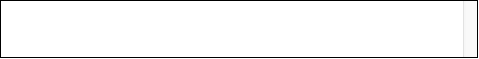 What was LEAST VALUABLE about the conference?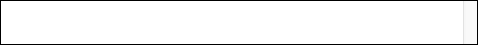 How would you rate the following items?Is there anything else you would like to share with us?**********          **********          **********          **********Please give this questionnaire to the Newbury helpers at the exit. Thank you. ExcellentVery goodGoodFairPoorRelevance of conference contents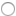 Providing a forum for exchange of information with other participantsQuality of presentationsTranslation of conference materialsArrangements for and during the event